Прогрессовский отдел МБУК ВР «МЦБ» им. М.В. Наумова«В гостях у Маршака»Литературно-игровой час 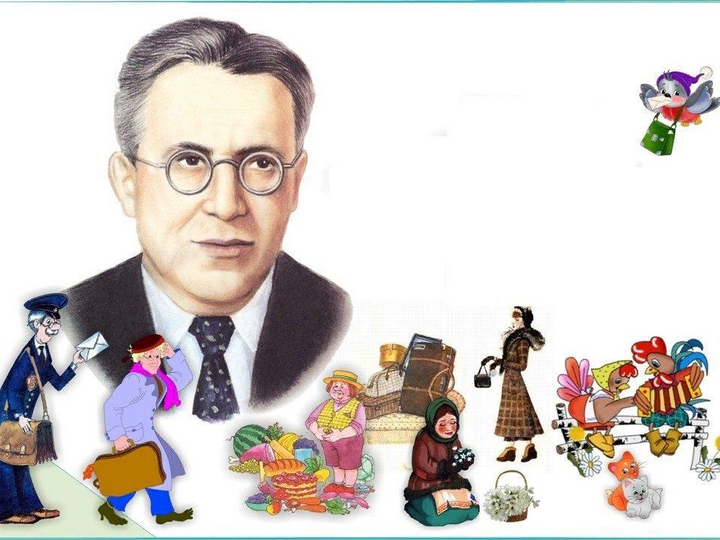                                                                                                 Подготовила:                                                                                   Библиотекарь 2 категории                                                                                 Прогрессовского отдела                                                                   Воликова О.И.	2022 годЦели: расширить знания детей о жизни и творчестве С.Я. Маршака.Задачи:Развивать логическое мышление, зрительное и слуховое внимание, память и речь детей.Развивать навыки сознательного чтения.Воспитывать интерес к творчеству С.Я. Маршака, к его произведениям.Домашнее заданиеЧтение художественных произведений С.Я Маршака Оборудование: портрет С.Я Маршака, сборники произведений С.Я. Маршака, воздушные шарики.Ход мероприятия:Библиотекарь: Сегодня мы поговорим о творчестве замечательного детского писателя Самуила Яковлевича Маршака. С его творчеством многие из вас уже знакомы, может кто-то знает его стихи наизусть. Самуил Яковлевич Маршак – один из самых известных детских поэтов. Его стихи и сказки знакомы нам с самого раннего детства. Маршак всю жизнь был верным товарищем и добрым другом детей. Он показал, что стихами можно рассказывать занимательные и поучительные истории и сказки, можно вызвать в человеке раздумье, сочувствие к несчастью, научить мечтать о будущем, весело и с толком работать.Его стихи и сказки приносят радость всем. Не только дети, но и родители, дедушки и бабушки не представляют своего детства без весёлых, сказочных героев из произведений Маршака. Стихи у него добрые, забавные, интересные и поучительные, они легко запоминаются. Ну вот, например:«Мой весёлый, звонкий мячТы куда помчался вскачь? Дети: Синий, красный, голубойНе угнаться за тобой»Или: «Дали туфельки слону,Взял он туфельку однуИ сказал:Дети: Нужны пошире,И не две, а все четыре»Библиотекарь: Самуил Яковлевич всегда хотел, чтобы дети были не только грамотными, но и сообразительными, внимательным, наблюдательными. А развивал он эти качества у детей с помощью загадок. Поэтому сейчас, ребята, я предлагаю вам отгадать загадки. 1. Шумит он в поле и в саду,
А в дом не попадет.
И никуда я не иду,
Покуда он идет. (Дождь)2. Что такое перед нами:
Две оглобли за ушами,
На глазах по колесу,
И седёлка на носу? (Очки)3. Мы ходим ночью,
Ходим днем,
Но никуда
Мы не уйдем. 
Мы бьем исправно
Каждый час.
А вы, друзья,
Не бейте нас! (Часы)4. Бьют его рукой и палкой.
Никому его не жалко.
А за что беднягу бьют?
А за то, что он надут! (Мяч)5. Его весной и летом
Мы видели одетым. 
А осенью с бедняжки
Сорвали все рубашки. 
Но зимние метели
В меха его одели. (Дерево)Библиотекарь Молодцы, ребята, умеете отгадывать загадки.Ведущая: С. Я. Маршак сделал много хорошего для детей. Он создавал для них театры, мастерские. А сколько интересных стихов и сказок написал Самуил Яковлевич  для детей! Библиотекарь: Эту сказку вы узнаете без труда:«Бежит курица с ведром,А за нею во весь духС помелом бежит петух. Поросёнок с решетомИ козёл – с фонарем. Тили – бом! Тили – Бом!Дети: Загорелся Кошкин дом!»Библиотекарь: Верно, эта сказка «Кошкин дом». Ребята, а кто же персонажи этой сказки? Дети перечисляют: кошка, кот, коза, петух, курица, свинья, котята.Библиотекарь: Теперь посмотрим сказку «Кошкин дом»Библиотекарь: Молодцы, ребята, а это что за сказка?«Пела ночью, мышка в норке:Спи, мышонок, замолчи… Дам тебе я хлебной коркии огарочек свечи».Библиотекарь: Правильно, это «Сказка о глупом мышонке».Библиотекарь: Ребята, кто помогал мышке маме?Дети: Утка, жаба, лошадь, свинка, щука, курица, кошка.Библиотекарь: Стала петь мышонку кошка:Мяу – мяу, спи мой крошка!Мяу – мяу. Ляжем спать,Мяу – мяу, на кровать…Глупый, маленький мышонокОтвечает и ей спросонок:- «Голосок твой так хорош,Очень славно ты поешь!»Прибежала мышка-мать,Поглядела на кровать,Ищет глупого мышонка,А мышонка не видать!Унесла мышонка кошкаИ поет – «Не бойся крошка,Поиграем час – другойВ кошки – мышки, дорогой…»Библиотекарь: Ребята, а вы хотите поиграть? Игра называется «Самый внимательный».(Библиотекарь раздает воздушные шары: жёлтый, зелёный, оранжевый, фиолетовый, голубой, красный)Библиотекарь: Услышав в короткой фразе название предмета, цвет которого совпадает с вашим шариком, вы встаете, поднимаете шарик вверх и машете им. Готовы? Будьте внимательны.На старой кадушке плясали лягушки (Зеленый)Уронило солнце лучик золотой. (Желтый)Ах, красивый цветок мой любимый василек (Голубой)4. На опушке лесной земляничка под листвой (Красный)5. Я сложила в корзину  баклажаны и сливы. (Фиолетовый) 6. На столе лежал один очень вкусный апельсин. (Оранжевый)7. А на небе расцвела радуга – дуга (Все шары).Библиотекарь: Молодцы! Ребята, сегодня мы познакомимся со сказкой про котенка, и называется она «Усатый – полосатый»  (Чтение стихотворения).Библиотекарь: А сейчас ответьте, пожалуйста, на вопросы:- Какой был котенок у девочки? (Маленький, глупый, усатый, полосатый).- Чего не хотел делать котенок? (Спать на кровати).- А что любил котенок? (Есть сало, катать карандаши).- Почему девочка все время повторяла: «Вот какой глупый котенок!»? (Сердилась, удивлялась, что он все делает не так, по-своему).Библиотекарь: Самуил Яковлевич Маршак очень любил животных, и детей учил этому трепетному вниманию к «братьям нашим меньшим». О зверятах, живущих в зоосаде, Маршак написал свою книжку и назвал ее «Детки в клетке» (библиотекарь показывает книгу). Библиотекарь: Давайте вспомним героев этой книги и поиграем в игру  «Продолжи стихотворение».Жираф:«Рвать цветы легко и простоДетям маленького роста,А тому, кто так высок,Нелегко сорвать цветок».Тигренок:«Эй, не стойте слишком близко –Я тигренок, а не киска!»Белые медведи: «У нас просторный водоем.Мы с братом плаваем вдвоем.Вода прохладна и свежа,Ее меняют сторожа.Мы от стены плывем к стенеТо на боку, то на спине.Держись правее, дорогой,Не задевай меня ногой!»Зебры:«Полосатые лошадки,Африканские лошадки,Хорошо играть вам в пряткиНа лугу среди травы!Разлинованы лошадки,Словно школьные тетрадки.Разрисованы лошадкиОт копыт до головы».Верблюд:«Бедный маленький верблюд,Есть ребенку не дают.Он сегодня съел с утраТолько два таких ведра! »Обезьянка:«Приплыл по океану из Африки матрос,Малютку обезьянку в подарок нам привез.На дальнем жарком юге,На пальмах и кустах,Визжат мои подруги,Качаясь на хвостах».Библиотекарь: А сейчас мы поиграем в игру «Угадай произведение по отрывку». (библиотекарь читает отрывки из произведений, а дети отгадывают.) Сел он утром на кроватьСтал рубашку надевать,В рукава просунул руки –Оказалось, это брюки….Вместо шляпы на ходуОн надел сковороду («Вот какой рассеянный») Люди спрашивают: Кто это у вас?А девочка говорит: - Это моя дочка.Люди спрашивают: - Почему у вашей дочки серые щёчки?А девочка говорит: - Она давно не мылась («Усатый полосатый»)Дама сдавала в багаж: Диван,Чемодан,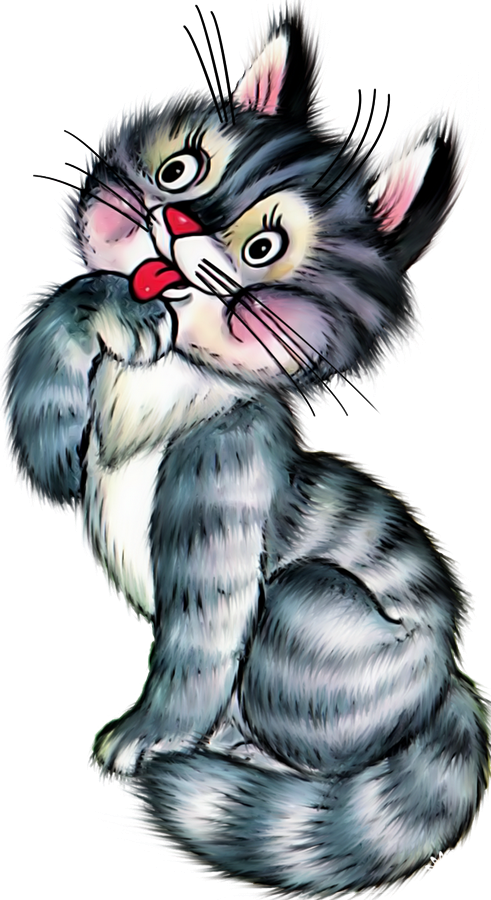 Саквояж, Картину, корзину, картонкуИ маленькую собачонку («Багаж») Под праздник новогоднийИздали мы приказ:Пускай цветут сегодняПодснежники у нас!В лесу цветёт подснежник, А не метель метёт,И тот из вас мятежник,Кто скажет: не метёт! («Двенадцать месяцев») Библиотекарь:  У всех людей, кому посчастливилось быть знакомым с Маршаком и его произведениями, каждый раз после встречи с ним, появлялось желание делать что-то большое, интересное, новое. Он умел вселить чувство уверенности, настоящей радости. Так и слышится его голос:     «Желаю вам цвести, расти      Копить, крепить здоровье!     Оно для дальнего пути –     Важнейшее условие.     Пусть каждый день и каждый час     Вам новое добудет.     Пусть добрым будет ум у Вас,     А сердце умным будет!» Библиотекарь: О каком писателе шла речь сегодня? Какое произведение мы читали? Назовите другие произведения этого автора и т. д.Библиотекарь: Ребята! Самуил Яковлевич очень любил, когда дети радуются, веселятся, улыбаются. Давайте же, улыбнемся друг другу. И с удовольствием послушаем на магнитофоне сказки С.Я Маршака и нарисуем по этим произведениям героев.Список использованной литературыМихалков С., Маршак С., Успенский Э. 200 стихов малышам/ худож. С. Бордюг и Н. Трепенок, А. Савченко и др. — Москва: АСТ, 2019. —319 с.Маршак, С.Я. Сказки про зверят: сказки и рассказ / С. Я. Маршак. — М.: Астрель: АСТ, 2009. — 63 с.: ил. Маршак С.Я. Вот какой рассеянный/ стихи / худ. редактор Калиновская Р.М.  – Москва: Детская литература, 1989 – 15с. Маршак С.Я. Мяч: стихи /худож. Попкова Е. –Москва: Детская литература, 1985. – 16 с.Маршак С.Я. Усатый полосатый: рассказ в стихах/ худож. Лебедева В. – Москва: Детская литература, 1984 – 13 с. Маршак С. Я. Детки в клетке: стихи/ худож. Фролов В. – Москва: Малыш, 1983. – 7 с. 